CARTA DE SUBMISSÃORio de Janeiro, setembro de 2010Manuscrito: “Hábitos alimentares de marsupiais didelfídeos brasileiros”Autores: Leonardo G. Lessa e Lena GeisePrezado Sr. Editor, 	Os autores acima relacionados encaminham para avaliação e possível publicação na revista Oecologia Australis o manuscrito: “Hábitos alimentares de marsupiais didelfídeos brasileiros”. Os autores reconhecem a autoria do manuscrito, que não se encontra publicado e não foi encaminhado para publicação em outro periódico, e concordam com as normas de publicação desta revista. Encaminhamos abaixo a relação com os nomes de cinco potenciais revisores:Prof. Dr. Ricardo Tadeu Santori: rsantori.uerj@gmail.comProf. Dr. Nilton Cáceres: nc_caceres@hotmail.comProf. Dr. Diego Astua de Moraes: d.a.moraes@gmail.comProfa. Dra. Natalia Leiner: naleiner@gmail.comProfra. Dra. Sônia Talamoni: talamoni@pucminas.brRespeitosamente, 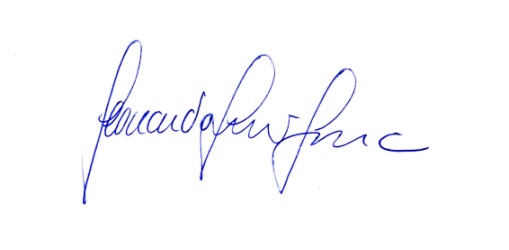 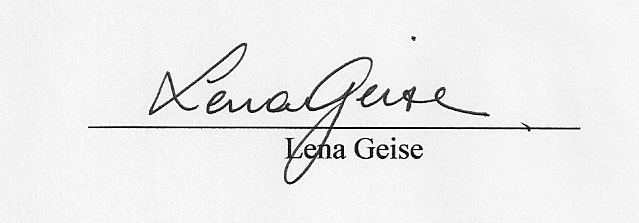     Leonardo G. Lessa